EINFACHE RELEASE-MANAGEMENT-VORLAGE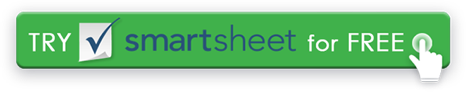 ZIELE AUF HOHER EBENE Listen Sie Ziele in der Prioritätsreihenfolge vom höchsten zum niedrigsten auf. User Storys FOR RELEASE Listen Sie alle User Storys auf, die zum Implementieren von übergeordneten Zielen erforderlich sind, wobei jeder einem Sprint zugeordnet ist. PRODUCT BACKLOG Listet alle übergeordneten Ziele und User Storys auf, die in der Planung besprochen wurden, aber nicht veröffentlicht wurden.NAME DES DOKUMENTSTEAMNAMERELEASE-NAMEERSCHEINUNGSDATUMREVISIONSNUMMERREVISIONSDATUMNein.ZIELSPRINT 1SPRINT 1STARTDATUMENDDATUMNein.BENUTZERGESCHICHTEBENUTZERGESCHICHTEBENUTZERGESCHICHTEBENUTZERGESCHICHTEZEITSCHÄTZUNGSPRINT 2SPRINT 2STARTDATUMENDDATUMNein.BENUTZERGESCHICHTEBENUTZERGESCHICHTEBENUTZERGESCHICHTEBENUTZERGESCHICHTEZEITSCHÄTZUNGSPRINT 3SPRINT 3STARTDATUMENDDATUMNein.BENUTZERGESCHICHTEBENUTZERGESCHICHTEBENUTZERGESCHICHTEBENUTZERGESCHICHTEZEITSCHÄTZUNGBACKLOG-ELEMENTVERZICHTSERKLÄRUNGAlle Artikel, Vorlagen oder Informationen, die von Smartsheet auf der Website bereitgestellt werden, dienen nur als Referenz. Obwohl wir uns bemühen, die Informationen auf dem neuesten Stand und korrekt zu halten, geben wir keine Zusicherungen oder Gewährleistungen jeglicher Art, weder ausdrücklich noch stillschweigend, über die Vollständigkeit, Genauigkeit, Zuverlässigkeit, Eignung oder Verfügbarkeit in Bezug auf die Website oder die auf der Website enthaltenen Informationen, Artikel, Vorlagen oder zugehörigen Grafiken. Jegliches Vertrauen, das Sie auf solche Informationen setzen, erfolgt daher ausschließlich auf Ihr eigenes Risiko.